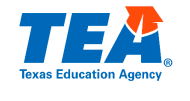 Customizable Family Letter/Newsletter TemplateFor Districts Using TexasAssessment.GovTo be customized and used by districts in family newsletters or other communications. It also can be used as a stand-alone email or note to families before the end of the year.  Providing the information on multiple platforms can ensure the maximum number of  parents are reached. For example, you may want to consider including it on the district/school websites and also texting families with a link to the information.Families, thank you for your partnership this year. As you know, our students took the STAAR tests earlier this spring. The STAAR is one of many ways to measure student learning. It will help schools and teachers better understand where students may have gaps from the disruptions to learning caused by the pandemic. Teachers will use STAAR results along with other information to co-create learning plans with families to jumpstart learning next year. Starting on June 28, you will be able to access your child’s STAAR results on TexasAssessment.gov. After visiting the site, click the “Find My Access Code” and enter your child’s information. This will take you directly to your child’s STAAR results, which will include detailed breakdowns in each subject, identifying your child’s strengths as well as areas where they may need additional support. Parents have shared that seeing which questions their child got incorrect has been the most useful. You will also see easy to use resources that can be used at home over the remainder of the summer focused on the skills your child needs the most support with. We expect STAAR scores will likely be lower for many students this year. So many of them have experienced trauma and loss in addition to the disruption in classroom instruction. You can help ease stress by letting your child know that this year, STAAR is only meant to help teachers and parents better support their learning. The partnership between families and schools has never been more important. We encourage you to log in and learn more anytime after June 28th. Use this information along with your own observations from the past year and your child’s grades to create a learning plan with teachers in the fall to help your child succeed.Thank you for your partnership! We wish you and your family a healthy and restful summer. To access your child’s results, visit TexasAssessment.Gov